МУНИЦИПАЛЬНОЕ КАЗЕННОЕ УЧРЕЖДЕНИЕ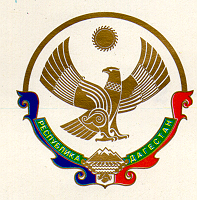 «У П Р А В Л Е Н И Е   О Б Р А З О В А Н И Я»       С Е Р Г О К А Л И Н С К О Г О    Р А Й О Н Аул. 317 Стрелковой дивизии, 7, с. Сергокала, 368510 e.mail sergokalaruo@mail.ru тел. 8(8722) 55-17-30ОКПО 69298616,  ОГРН 1110548000056,  ИНН/КПП 0527003198/052701001Приказ№53/1                                                                                                 от 15.05.2024г.Об исполнении направлений «дорожной карты» по информатизации образованияВ соответствии с планом по повышению качества образования в Сергокалинском районе на период до 2026 года, с целью обеспечения доступа всех участников образовательного процесса к школьным информационным ресурсам, создания эффективной образовательной программы школы на основе применения ИКТ 28.002.2022г. был издан приказ МКУ «Управление образования» №19/1 от 28.02.2022г. Утверждена «Дорожная карта» по информатизации образования «Обеспечение общеобразовательных организаций Сергокалинского района компьютерами и ноутбуками» на период 2022 - 2027г. (приложению №1). На основании приказа во всех общеобразовательных организациях разработан План мероприятий «Дорожная карта» по информатизации образования.В соответствии с вышеизложеннымприказываю:Методисту Магомедовой У.К. составить сводную аналитическую справку по реализацию направлений «Дорожной карты».Методисту Адзиевой К.А. составить сводную аналитическую справку по использованию лабораторного оборудования по химии и физике.Разместить аналитические справки на сайте Управления образования.Руководителям образовательных организаций района:Провести анализ информационно-телекоммуникационной инфраструктуры образовательной организации (приложение №1).Представить приложение №1 и аналитическую справку по реализации направлений дорожной карты информатизации школ в период с 2022 по май 2024г. на почту uma196565@mail.ru в срок до 25.05.2024г.Представить аналитическую справку по использованию лабораторного оборудования по химии и физике, полученного в Центры «Точка роста» на почту kumsiget@mail.ru в срок до 25.05.2024г. Контроль за исполнением приказа возложить на замначальника Лукманову С.Ш.Приложение: на 27 л. Начальник МКУ  «Управление образования»:                                                Х.ИсаеваИсп. Магомедова У.К.Тел. 8-903-482-57 46Приложение №1    В ходе реализации программы информатизации школы должно произойти: Повышение ИКТ компетенции администрации, педагогов, воспитанников; Создание действующей инфраструктуры, позволяющей повысить эффективность образовательной и управленческой деятельности в учреждениях; Повышение качества управленческих решений за счёт использования более полной и достоверной оперативной информации на всех уровнях образовательного процесса; Обеспечение доступа воспитанников и педагогов к глобальным информационным ресурсам; Создание электронных средств обучения и программно-методического обеспечения; Создание системы методической поддержки педагогов всех уровней в области новых информационных технологий; Периодическое обновление официальных сайтов учреждений;Работа всех участников образовательного процесса в системе «Дневник-ру», АИС «Контингент», АИС «Зачисление в ОО»; Повышение рейтинга учреждений.НАПРАВЛЕНИЕ 1: «Формирование организационных механизмов, способствующих созданию условий для осуществления комплексного подхода к решению задач информатизации образования»НАПРАВЛЕНИЕ 2: «Обеспечение функционирования и развития аппаратно-программной и телекоммуникационной инфраструктуры»НАПРАВЛЕНИЕ 3: «Обеспечение информационной безопасности»НАПРАВЛЕНИЕ 4: «Комплексное использование информационных систем и информационных ресурсов»НАПРАВЛЕНИЕ 5: «Организация непрерывного профессионального развития работников системы образования в сфере информатизации» НАПРАВЛЕНИЕ 6: «Создание и условий для организации дистанционного обучения»НАПРАВЛЕНИЕ 7: «Реализация профильного обучения технологической направленности (физико-математические, информационно-технологические и инженерно-технологические классы)»НАПРАВЛЕНИЕ 8: «Развитие дополнительного образования детей в сфере научно-технического творчества, в том числе в области робототехники»НАПРАВЛЕНИЕ 9: «Развитие школьных информационных центров»НАПРАВЛЕНИЕ 1: «Формирование организационных механизмов, способствующих созданию условий для осуществления комплексного подхода к решению задач информатизации образования»ЦЕЛЕВЫЕ ПОКАЗАТЕЛИ ПЛАН МЕРОПРИЯТИЙНАПРАВЛЕНИЕ 2: «Обеспечение функционирования и развития аппаратно-программной и телекоммуникационной инфраструктуры» ЦЕЛЕВЫЕ ПОКАЗАТЕЛИ ПЛАН МЕРОПРИЯТИЙНАПРАВЛЕНИЕ 3: «Обеспечение информационной безопасности»ЦЕЛЕВЫЕ ПОКАЗАТЕЛИ ПЛАН МЕРОПРИЯТИЙНАПРАВЛЕНИЕ 4: «Комплексное использование информационных систем и информационных ресурсов»ЦЕЛЕВЫЕ ПОКАЗАТЕЛИ ПЛАН МЕРОПРИЯТИЙ  НАПРАВЛЕНИЕ 5: «Организация непрерывного профессионального развития работников системы образования в сфере информатизации» ЦЕЛЕВЫЕ ПОКАЗАТЕЛИ ПЛАН МЕРОПРИЯТИЙНАПРАВЛЕНИЕ 6: «Создание и условий для организации дистанционного обучения»ЦЕЛЕВЫЕ ПОКАЗАТЕЛИ ПЛАН МЕРОПРИЯТИЙ НАПРАВЛЕНИЕ 7: «Реализация профильного обучения технологической направленности (физико-математические, информационно-технологические и инженерно-технологические классы)»ЦЕЛЕВЫЕ ПОКАЗАТЕЛИ План мероприятий НАПРАВЛЕНИЕ 8: «Развитие дополнительного образования детей в сфере научно-технического творчества, в том числе в области робототехники»ЦЕЛЕВЫЕ ПОКАЗАТЕЛИ НАПРАВЛЕНИЕ 9: «Развитие школьных информационных центров»ЦЕЛЕВЫЕ ПОКАЗАТЕЛИПлан мероприятий Анализ информационно-телекоммуникационной инфраструктуры образовательных организаций Сергокалинского районаАнализ информационно-телекоммуникационной инфраструктуры образовательных организаций Сергокалинского районаАнализ информационно-телекоммуникационной инфраструктуры образовательных организаций Сергокалинского районаАнализ информационно-телекоммуникационной инфраструктуры образовательных организаций Сергокалинского районаАнализ информационно-телекоммуникационной инфраструктуры образовательных организаций Сергокалинского районаАнализ информационно-телекоммуникационной инфраструктуры образовательных организаций Сергокалинского районаАнализ информационно-телекоммуникационной инфраструктуры образовательных организаций Сергокалинского районаАнализ информационно-телекоммуникационной инфраструктуры образовательных организаций Сергокалинского районаАнализ информационно-телекоммуникационной инфраструктуры образовательных организаций Сергокалинского районаАнализ информационно-телекоммуникационной инфраструктуры образовательных организаций Сергокалинского районаАнализ информационно-телекоммуникационной инфраструктуры образовательных организаций Сергокалинского районаАнализ информационно-телекоммуникационной инфраструктуры образовательных организаций Сергокалинского районаАнализ информационно-телекоммуникационной инфраструктуры образовательных организаций Сергокалинского районаАнализ информационно-телекоммуникационной инфраструктуры образовательных организаций Сергокалинского районаАнализ информационно-телекоммуникационной инфраструктуры образовательных организаций Сергокалинского районаАнализ информационно-телекоммуникационной инфраструктуры образовательных организаций Сергокалинского районаКоличество обучающихсяКоличество педагогических работниковИнформация о наличии оборудования в образовательной организации (в рабочем состоянии)Информация о наличии оборудования в образовательной организации (в рабочем состоянии)Информация о наличии оборудования в образовательной организации (в рабочем состоянии)Информация о наличии оборудования в образовательной организации (в рабочем состоянии)Информация о наличии оборудования в образовательной организации (в рабочем состоянии)Информация о наличии оборудования в образовательной организации (в рабочем состоянии)Информация о наличии оборудования в образовательной организации (в рабочем состоянии)Информация о наличии оборудования в образовательной организации (в рабочем состоянии)Информация о наличии оборудования в образовательной организации (в рабочем состоянии)Информация о наличии оборудования в образовательной организации (в рабочем состоянии)Нуждаемость в компьютерной техникеНуждаемость в компьютерной техникеНаименование ОО(чел.)(чел.)общее количество компьютеров  (шт.)общее количество компьютеров  (шт.)Общее количество ноутбуков (нетбуков) (шт.)Общее количество ноутбуков (нетбуков) (шт.)Общее количество планшетов (шт.)Общее количество планшетов (шт.)из них ПК имеют доступ к сети Интернетскорость Интернет-соединения (Мбит/с)количество интерактивных досок (шт.)наименование интерактивных досокКоличество компьютеровКоличество интерактивной доскивсегов рабочем состоянии (р/с)всегор/свсегор/с1МКОУ «Аймаумахинская СОШ»Activ Board2МКОУ «Аялизимахинская СОШ»-3МКОУ «Балтамахинская СОШ»Smart Board4МКОУ «Бурдекинская СОШ»-5МКОУ «Бурхимахинская СОШ»Актив боард6МКОУ «Ванашимахинская СОШ»Nextoch7МКОУ «Дегвинская СОШ»8МКОУ «Кадиркентская СОШ»ActivBoard9МКОУ «Канасирагинская СОШ»SMART Board48010МКОУ «Кичигамринская СОШ»Activ Boarl11МКОУ «Краснопартизанская СОШ»Promethean12МКОУ «Маммаульская СОШ»HDMI13МКОУ «Миглакасимахинская СОШ»ActivBoard14МКОУ «Мургукская СОШ»Nextoch, HROMEIFTFN, Interwrite15МКОУ «Мюрегинская СОШ»Smart board x885,Promethan,NextTouch16МКОУ «Нижнемахаргинская СОШ»smart board sb48017МКОУ «Нижнемулебкинская СОШ»ActivBoard18МКОУ «Новомугринская СОШ»Interwrite Dual Board, Nex Touch19МКОУ «Сергокалинская СОШ №1»NexTouch; ActivBoard20МКОУ «Сергокалинская СОШ №2»Activ Bord, NexTouch21МКОУ «Урахинская СОШ»Dual Board BEnQ22МКОУ «Цурмахинская НОШ»Итого:Целевые показатели Единица измерения Базовое значение на 20.01.2022г 2023-2024 учеб.год 2024-2025 учеб.год 2025-2026 учеб.год 2026-2027 учеб.год 1 2 3 4 5 6 7 1. Сформирована организационная структура, управляющая реализацией мероприятий «дорожной карты» по информатизации  1-да, 0-нет 01 1 1 1 1.1 Создан координационный совет или рабочая группа 1-да, 0-нет 01 1 1 1 1.2 Назначены координаторы по отдельным направлениям «дорожной карты» 1-да, 0-нет 0 1 1 1 1 2. Сформированы механизмы, способствующие созданию условий для осуществления комплексного подхода к решению задач информатизации образования 1-да, 0-нет 0 1 1 1 1 2.1. Осуществляется деятельность по сетевому взаимодействию образовательных организаций в рамках реализации мероприятий по информатизации 1-да, 0-нет 0 01 1 1 2.2. Сформирован механизм мотивации и стимулирования участников реализации мероприятий «дорожной карты»  1-да, 0-нет 0 1 1 1 1 2.3. Разработан 	механизм 	мониторинга 	деятельности 	по информатизации 1-да, 0-нет 0 1 1 1 1 3. Количество  педагогических работников ОО, повысивших квалификацию по направлениям информатизации, в общей численности  педагогических работников  человек/% 80 150 250 400 6004. Доля руководящих работников образовательной организации, повысивших квалификацию по направлениям информатизации, в общей численности руководящих работников  человек/% 0 30 60 60 80 5. Имеется ли ОО, которая является является базовой (опорной площадкой) для реализации отдельных направлений «дорожной карты» по информатизации 1-да, 0-нет 01 111№ п/п Наименование мероприятия Ответственные исполнители Сроки реализации Результаты 1 2 3 4 5 1.  Назначение лиц, ответственных за исполнение дорожной карты по реализации проектов в рамках  информатизации образования на период  2022-2027 г.г. МКУ «Управление образования»Администрация школы, отв. за информатизацию октябрь Наличие эффективной организационной структуры управления процессами информатизации в ОО  2.  Координация реализации и рассмотрение актуальных вопросов информатизации 	образования 	на совещании руководителей ОО, педагогическом совете МКУ «Управление образования»Администрация школы, отв. за информатизацию  Не реже 1 раза  в полугодие Обсуждение актуальных вопросов по информатизации  3.  Представление и обсуждение на совещании руководителей ОО, педагогическом совете Плана  мероприятий («дорожной  карты»)  по информатизации образования  на 2022-2027 г.г. МКУ «Управление образования»Администрация школы, отв. за информатизацию сентябрь    Обсуждение Плана мероприятий («дорожной карты») по информатизации образования на 2022-2027г.г. 4.  Разработка дорожных карт (программ, проектов, планов мероприятий) школ по реализации  проектов по информатизации на 2022-2027г. в соответствии с утвержденной дорожной картой по информатизации МКУ «Управление образования» Сергокалинского района Администрация школы, отв. за информатизацию октябрь 2022, август каждого года Размещение дорожной карты по реализации проектов по информатизации на 2022-2027г.г. в соответствии с утвержденной дорожной картой МКУ «Управление образования» Сергокалинского района на официальном сайте 5.  Проведение семинара. Участие в районном совещании с ответственными  по информатизации по актуальным вопросам реализации ДК МКУ «Управление образования»Администрация школы, Отв. за информатизацию не реже 1 раза в квартал Определение 	проблемных 	зон, корректировка  задач и содержания совместной деятельности 6.  Организация мониторингов, сбор статистических данных, представление аналитических справок, отчетов  ОО по реализации всех направлений ДКотв. за информатизацию 1 раз в полугодие Отслеживание 	хода 	реализации дорожной карты по информатизации  7.  Конкурс «Использование ИКТ-технологий в образовательном процессе»  МКУ «Управление образования»Ежегодно, апрель-майУчастие в районном конкурсе Конкурс «IT-лидер» Целевые показатели Единица измерения Базовое значение на 20.01.2022г 2023-2024 учеб.год 2024-2025 учеб.год 2025-2026 учеб.год 2026-2027 учеб.год 1 2 3 4 5 6 7 1. Количество компьютеров в расчѐте на одного учащегося Ед/чел 13.2 13.2 13.3 13.4 13.4 2. Доля (процент) устаревшего оборудования в  общей численности компьютерного оборудования в ОО Ед./% 95 90 8580703. Доля  (процент)  неработающего оборудования  в общей численности  компьютерного оборудования в ОО Ед/% 50454035304. Обеспеченность ОО доступом к сети Интернет со скоростью от 50 Мбит/сек и выше  1-да,0-нет 1 1 1 1 1 5. Доля компьютеров, обеспеченных лицензионным ПО, в общей численности компьютеров общеобразовательной организации Ед./% 9,210 10010106. Доля  компьютеров, обеспеченных лицензионным антивирусным ПО, в общей численности  компьютеров общеобразовательной организации Ед./% 035810№ п/п Наименование мероприятия Ответственные исполнители Сроки реализации Результаты 1 2 3 4 5 1. Мониторинг наличия технических средств ОО (размещение личных сайтов, блогов педагогов, альтернативных сайтов ОО) МКУ «Управление образования»Администрация школы, отв. за информатизацию, педагогический состав 1 раз в полугодие Отслеживание  функционирования технических средств ОО (размещение личных сайтов, блогов педагогов, альтернативных сайтов ОО) 2. Мониторинг парка ПК (показатель: количество учащихся на 1 компьютер) МКУ «Управление образования»Администрация школы, отв. за информатизацию Ежегодно июнь и январь Отслеживание динамики показателя количество учащихся на 1 компьютер 3. Мониторинг состояния локальных сетей  МКУ «Управление образования»Администрация школы, отв. за информатизацию Ежемесячно Отслеживание состояния и функционирования локальных сетей  4. Мониторинг 	используемого 	лицензионного  программного обеспечения МКУ «Управление образования»Администрация школы, отв. за информатизацию 1 раз в полугодие Отслеживание использования лицензионного программного обеспечения 5. Мониторинг антивирусного ПО  МКУ «Управление образования»Администрация школы, отв. за информатизацию 1 раз в полугодие Отслеживание наличия и своевременного обновления антивирусного ПО  6. Мониторинг точек доступа к сети  Интернет, мониторинг использованного трафика МКУ «Управление образования»Отв. за информатизацию Ежегодно,  июнь Актуализация данных о состоянии точек доступа сети Интернет динамики использования трафика сети Интернет 7. Информирование педагогов о технических средствах,  расположенных в пределах РФ  МКУ «Управление образования»Администрация школы, отв. за информатизацию 2 раза в год Предоставление обновленной информации о технических средствах,  расположенных в пределах РФ для использования в практической деятельности  8. Контроль 	функционирования 	системы 	контент-фильтрации МКУ «Управление образования»Администрация школы, отв. за информатизацию ежемесячно Наличие и исправное функционирование системы контент-фильтрации 9. Ежегодное плановое списание старой и приобретение новой компьютерной и демонстрационной техники в ОО (согласно отдельному плану)  Администрация школы, отв. за информатизацию,  Инв. комиссияПо мере необходимостиСвоевременное 	и 	планомерное  обновление компьютерного парка ОО10Создание технического органа  - службы технической поддержки (технического консультационного центра) по ремонту компьютерного оборудования  Администрация школы2022-2023 уч.г. Оказание технической поддержки и услуг по ремонту компьютерного оборудования ОО Целевые показатели Единица измерения Базовое значение на 20.01.2022г 2023-2024 учеб.год 2024-2025 учеб.год 2025-2026 учеб.год 2026-2027 учеб.год 1 2 3 4 5 6 7 1. Образовательная  организация прошла  процедуру оценки соответствия требованиям информационной безопасности  1-да, 0-нет  0 0 0 0 0 2. В образовательной организации имеются специалисты, повысившие квалификацию по вопросам информационной безопасности за последние 3 года 1-да, 0-нет  11 1 1 1 3. В 	общеобразовательной 	организации 	установлена  система контентной фильтрации  1-да, 0-нет 11 1 1 1 № п/п Наименование мероприятия Ответственные исполнители Сроки реализации Результаты 1 2 3 4 5 1. Мониторинг использования систем контентной фильтрации  МКУ «Управление образования»Администрация школы, отв. за информатизацию Ежемесячно Отслеживание наличия и функционирования систем контентной фильтрации  2. Обеспечение участия в вебинарах и видеоконференциях по контентной фильтрации и защите информации Администрация школы, отв. за информатизацию В течение всего периода Содействие в повышении профессиональной компетенции в вопросах информационной безопасности 3. Организация проведения в общеобразовательных учреждениях ежегодных практикоориентированных мероприятий в рамках недели "Интернет-безопасность" для педагогов, учащихся 1-4 классов, 5-9 классов, 10-11 классов и их родителей  Администрация школы, отв. за информатизацию С сентября по декабрь, март Формирование навыков обучающихся по безопасному использованию ресурсов сети Интернет 4. Повышение  квалификации по вопросам информационной безопасности специалистов  Администрация школы, отв. за информатизацию В течение всего периода Повышение профессиональной компетентности специалистов в вопросах информационной безопасности 5. Обновление и контроль систем контентной фильтрации МКУ «Управление образования»Администрация школы, отв. за информатизацию по  В течение всего периода Обновление и контроль функционирования систем контентной фильтрации Целевые показатели Единица измерения Базовое значение на 20.01.2022г 2023-2024 учеб.год 2024-2025 учеб.год 2025-2026 учеб.год 2026-2027 учеб.год 1 2 3 4 5 6 7 1. Образовательная  организация обеспечивает  предоставление нормативно закрепленного перечня сведений о своей деятельности на официальном  сайте  1-да, 0-нет  1 1 1 1 1 2.  Общеобразовательная 	организация 	использует безбумажный вариант ведения классных журналов 1-да, 0-нет  001 1 1 4. Общеобразовательная организация имеет возможность принимать заявления на зачисление в школу электронном виде   1-да, 0-нет  1 1 1 1 1 5. Количество  заявлений на зачисление в школу, поданных в электронном виде, в общей численности заявлений на зачисление в школу Ед./% 0 1001001001007. Количество обучающихся 9-11 классов в образовательных организациях, зарегистрированных в ЕСИА (уровень учетной записи – подтвержденная), в общей численности обучающихся 9-11 классов человек/% 40 100 100 100 100 № п/п Наименование мероприятия Ответственные исполнители Сроки реализации Результаты 1 2 3 4 5 1. Участие в семинарах с администраторами сайтов.   МКУ «Управление образования»Администрация школы, отв. за информатизацию В течение всего периода Информационно-методическое сопровождение по вопросам ведения официальных сайтов 2. Мониторинг официального сайта.  Тематические мониторинги по актуализации данных на официальном сайте. Развитие вариативной части сайта. МКУ «Управление образования»Администрация школы, отв. за информатизацию Ежеквартал ьно Отслеживание динамики наполнения официальных сайта и своевременного обновления и актуализации размещаемой информации 3. Конкурс «Лучший официальный сайт» МКУ «Управление образования»Администрация школы, отв. за информатизацию октябрь – май (ежегодно с 2022 года) Участие в конкурсе на лучший официальный сайт Совершенствование качества работы с сайтом  4. Проведение консультационных и обучающих семинаров по работе в АИС «Контингент» «Зачисление в ОО» МКУ «Управление образования»Администрация школы, отв. за информатизацию По мере необходимости Обеспечение стабильного  функционирования АИС «Контингент»5. Сбор отчетности по работе образовательных организаций в АИС «Контингент» и оказанию услуги электронного дневника  посредством формирования отчетов внутри системы, а так же  заполнения региональных форм отчетности в АИС «Мониторинг образования» МКУ «Управление образования»Администрация школы, отв. за информатизацию Ежемесячно Отслеживание работы в АИС «ЭШ», выявление проблемных  зон по работе в АИС «Контингент»6. Мониторинг заполнения учителями необходимой информацией АИС «Контингент»МКУ «Управление образования»Администрация школы, отв. за информатизацию Еженедельно Обеспечение стабильного функционирования АИС «Контингент»7. Информирование родителей на родительских собраниях о работе в АИС «Контингент» по заполнению электронных журналов  Администрация школы, отв. за информатизацию, классные руководители В течение всего периода на  родительских собраниях Взаимодействие родителей и ОО, для успешного  внедрения ЭЖ 8. Выступления на тему «Подача заявлений на зачисление в ОУ через РПГУ/ЕПГУ» на родительских собраниях Администрация школы, отв. за информатизацию в течение всего периода Информирование граждан, помощь при регистрации на РПГУ/ЕПГУ, при оформлении заявлений  через портал 9. 	Проведение 	собраний 	для 	родителей 	будущих первоклассников (в том числе организация подачи заявлений через РПГУ/ЕПГУ)Администрация школы, классный руководительЕжегодно январьИнформирование и практическая помощь  родителям по подаче заявления в первый класс через портал РПГУ/ЕПГУ10Организация работы по сбору согласий на обработку персональных данных при эксплуатации  АИС «Контингент» при внесении данных обучающихсяАдминистрация школы, отв. за информатизацию в течение всего периода, август Обеспечение информационной безопасности и защиты персональных данных при эксплуатации АИС «Электронная школа» в соответствии с действующим законодательством 11Организация 	работы 	с 	онлайн-модулем АИС «Контингент» по ведению электронных журналов и оказанию услуги по предоставлению информации о текущей успеваемости учащегося в форме электронного дневника через РПГУ (для родителей) и Образовательный портал (для учащихся) МКУ «Управление образования»Администрация школы, отв. за информатизацию в течение всего периода Ведение электронных дневников в АИС «Контингент» в целях оказания качественной услуги по предоставлению информации о текущей успеваемости обучающегося 12Индивидуальная работа с педагогическим коллективом, имеющие низкие показатели работы в АИС «Контингент»МКУ «Управление образования»Администрация школы, отв. за информатизацию в течение всего периода Консультационная помощь и информационное сопровождение по повышению качества работы в АИС «Контингент»13Проведение консультаций, семинаров с педагогическим составом по работе в АИС «Контингент»МКУ «Управление образования»Администрация школы, отв. за информатизацию Тематические семинары  1 раз в полугодие, консультирование – по необходимости Распространение положительного опыта работы общеобразовательных организаций по использованию возможностей АИС «Контингент»14Проведение анкетирования обучающихся и их родителей по вопросу  удовлетворенности качеством услуги «Электронный дневник» Администрация школы, отв. за информатизацию Ежегодно Выявление проблем, с которыми сталкиваются обучающиеся и их родители, для последующего устранения недочетов и повышения 	качества 	оказания услуги15Организация регистрации обучающихся 9- 11 классов на РПГУ/ЕПГУ МКУ «Управление образования»Администрация школы, отв. за информатизацию, классные руководители Октябрь , ежегодно Получение результатов ЕГЭ, ГИА через портал государственных услуг 16Размещение 	информационных 	плакатов 	по государственным услугам. Организация консультационной поддержки родителей, предоставление рекомендаций, брошюр, памяток для родителей по подаче заявления в электронном виде через портал РПГУ/ЕПГУ Администрация школы, отв. за информатизацию ноябрь, с последующим обновление м в течение всего периода Контроль за информированием родителей в ОО района о возможностях РПГУ/ЕПГУ. Консультационная помощь в регистрации на РПГУ/ЕПГУ, при подаче заявлений через портал 17Включение в планы работы педагогов (классных руководителей) тематических  уроков, классных часов, родительских собраний на тему предоставления госуслуг в электронном виде в образовательных организациях Администрация школы, отв. за информатизацию, классные руководители 15.09- 15.12.2022 Популяризация государственных и муниципальных услуг, предоставляемых населению в электронном виде 19Консультирование родителей с выдачей памятки «Как пользоваться РПГУ для получения услуг в области образования» Администрация школы, отв. за информатизацию Классные руководители в течение всего периода Содействие в активизации использования государственных и муниципальных услуг в электронном виде 20Информирование о вводе в эксплуатацию, новых функциях и возможностей АИС «Электронное дополнительное образование» - Навигатор на сайтах, родительских собраниях. МКУ «Управление образования»Администрация школы, отв. за информатизацию В течение всего периода Содействие в активизации использования государственных и муниципальных услуг в области дополнительного образования детей в электронном виде  21Консультирование и практическая помощь (при необходимости) в подаче заявления на аттестацию работников образования МКУ «Управление образования»Администрация школы, отв. за информатизацию в течение всего периода Мотивирование педагогов к активной работе на портале РПГУ/ЕПГУ 22Информирование через СМИ о работе ОО района по предоставлению муниципальных и государственных услуг на портале РПГУ/ЕПГУ МКУ «Управление образования»Администрация школы, отв. за информатизацию Содействие 	в 	активизации использования государственных и муниципальных 	услуг 	в электронном виде среди населения ОО района 24Систематическое наполнение и обновление контента раздела «Государственные и муниципальные услуги» на официальном сайте. Администрация школы, отв. за информатизацию в течение всего периода Своевременное и качественное оказание государственных и муниципальных услуг в электронном виде 25Смена паролей в АИС «Контингент» Администрация школы, отв. за информатизацию Каждый месяц Обеспечение информационной безопасности и защиты персональных данных в соответствии с действующим законодательством. Целевые показатели Единица измерения Базовое значение на 20.01.2022г 2023-2024 учеб.год 2024-2025 учеб.год 2025-2026 учеб.год 2026-2027 учеб.год 1 2 3 4 5 6 7 1. Количество педагогических работников, прошедших обучение по использованию современных информационно-коммуникационных технологий в образовательном процессе, в общей численности педагогических работников человек/% 5101520252. Количество педагогических работников, участвующих в конференциях, форумах по использованию современных информационно-коммуникационных технологий в образовательном процессе, в общей численности педагогических работников, в том числе: человек 0581012Всероссийского уровня человек  01 1 1 1 Республиканского уровня человек  01 3 3 3 Муниципального уровня человек  03 3 3 3 Участие педагогов в профессиональных педагогических сообществах и саморегулируемых организацияхУчастие педагогов в профессиональных педагогических сообществах и саморегулируемых организацияхУчастие педагогов в профессиональных педагогических сообществах и саморегулируемых организацияхУчастие педагогов в профессиональных педагогических сообществах и саморегулируемых организацияхУчастие педагогов в профессиональных педагогических сообществах и саморегулируемых организацияхУчастие педагогов в профессиональных педагогических сообществах и саморегулируемых организацияхУчастие педагогов в профессиональных педагогических сообществах и саморегулируемых организациях3. Количество педагогических работников, зарегистрированных в профессиональных педагогических сообществах, в общей численности педагогических работников, в том числе:  человек/% 5101525454. Количество педагогических работников, зарегистрированных на сайте «Сообщество педагогов РД», в общей численности педагогических работников человек/% 5101525455. Количество педагогических работников, участников сетевых мероприятий на сайте «Сообщество педагогов РД», в общей численности педагогических работников человек/% 0258106. Количество педагогических работников, участвующих в конкурсах педагогического мастерства по использованию современных информационно-коммуникационных технологий в образовательном процессе, в общей численности педагогических работников, в том числе: человек/% 12345Всероссийского уровня человек 0 000 1 Республиканского уровня человек 1 2 2 3 3 Муниципального уровня человек 3 3 3 3 4 № п/п Наименование мероприятия Ответственные исполнители Сроки реализации Результаты 1 2 3 4 5  1Диагностики уровня ИКТ-компетентности педагогов школы  с целью определения необходимого уровня  КПК  МКУ «Управление образования»Администрация школы, отв. за информатизацию Ежегодно   Определение 	уровня 	ИКТ-компетентности педагогов с целью определения необходимого уровня  КПК в области ИТ  и тематики  2Определение направлений и организация  обучения педагогов с учетом результатов интерактивного анкетирования  Администрация школы, отв. за информатизацию Ноябрь 2022 – май 2023г.г.Создание условий для непрерывного профессионального развития работников системы образования в сфере информатизации», рост доли педагогических работников, прошедших обучение по использованию современных информационно-коммуникационных технологий3 Помощь в развитии 	районного сетевого сообщества педагогов  МКУ «Управление образования»Администрация школы, отв. за информатизацию 2023 - 2027 г.г. Налаживание структуры и развитие сетевого взаимодействия, создание условий для реализации дистанционного образования, а также обмена опытом и содействие непрерывному профессиональному развитию педагогов в сфере информатизации. Развитие информационно-образовательной среды района.  4Участие в мероприятиях, конкурсах, проектах, форумах, а так же мониторинг участия педагогов в сетевых  мероприятиях «Сообщества педагогов района», «Сетевого сообщества педагогов РД» МКУ «Управление образования»Педагогический коллектив Администрация школы, отв. за информатизацию В течение всего периода  Формирование и развитие навыков сетевого сотрудничества, повышение активности участия педагогов в сетевых сообществах  и создание условий для трансляции и обобщения положительного опыта, в обсуждении актуальных вопросов преподавания учебных предметов, обмене педагогическими идеями, а также обсуждении и решении новых проблем при использовании потенциала стремительно развивающихся информационно-коммуникационных технологий 5Привлечение 	учителей 	к 	участию 	в 	конкурсных мероприятиях по направлению ИТ»  МКУ «Управление образования»Администрация школы, учителя предметники в течение всего периода Рост доли педагогов района участвующих в конкурсных мероприятиях по направлению ИТ  6Диагностика уровня ИКТ-компетентности педагогов школы МКУ «Управление образования»Администрация школы, учителя предметники октябрь  7Мониторинг количества уроков с применением ИКТ МКУ «Управление образования»Администрация школы, учителя предметники декабрь Целевые показатели Единица измерения Базовое значение на 20.01.2022г 2023-2024 учеб.год 2024-2025 учеб.год 2025-2026 учеб.год 2026-2027 учеб.год 1 2 3 4 5 6 7 1. Численность педагогических работников, применяющих дистанционные образовательные технологии и электронное обучение в образовательном процессе, в общей численности педагогических работников общеобразовательной  организации человек/% 0 40 50 60 70 2. Численность/доля учащихся, которые обучаются с использованием дистанционных образовательных технологий и электронного обучения, в общей численности обучающихся человек/% 0 50 65 70 803. Общее количество методических разработок с применением дистанционных образовательных технологий  и в расчѐте на одного педагога ед./ед. 0 1 257№ п/п Наименование мероприятия Ответственные исполнители Сроки реализации Результаты 1 2 3 4 5 1. Обучающие семинары по созданию и размещению курсов (разработок) на  экспериментальной площадке МКОУ «Сергокалинская СОШ №1» с последующим наполнением системы дистанционного обучения  МКУ «Управление образования»Администрация школы, отв. за информатизацию В течение всего периода (в соответствии и с целевым проектом) Создание единой информационно-образовательной среды обучения с использованием дистанционно-образовательных технологий  6. Создание рекомендаций для педагогов и обучающихся  по работе в районной системе дистанционного обучения МКУ «Управление образования»Администрация школы, отв. за информатизацию к 2025-2027 учебному году Обучение эффективному использованию ДОТ в образовательной деятельности 7. Консультирование и практическая помощь по созданию и размещению разработок на  экспериментальной площадке МКУ «Управление образования»Администрация школы, отв. за информатизацию В течение всего периода Обеспечение к эффективному использованию ДОТ в образовательной деятельности 8. Использование официального сайта школы для информирования учеников и их родителей о функционировании дистанционного обучения Администрация школы, отв. за информатизацию  В течение всего периода Обеспечение информационной открытости и популяризация дистанционной формы обучения 9. Создание на базе центров «Точка роста» уголков, укомплектованных необходимым мультимедийным оборудованием для организации дополнительных дистанционных занятий для одаренных детей, а также для организации онлайн обучения при кадровом дефиците в отдельных специальностях (в рамках отдельного целевого проекта) базовая ОО До сентября 2025 г. Использование созданного ресурса для обучения детей-инвалидов, для организации дополнительных занятий с  одаренными детьми, а так же для организации онлайн обучения при кадровом дефиците в отдельных специальностях Целевые показателиЕдиница измерения Базовое значение на 20.01.2022г 2023-2024 учеб.год 2024-2025 учеб.год 2025-2026 учеб.год 2026-2027 учеб.год 1 2 3 4 5 6 7 1. Количество обучающихся в 5-9 классах углубленно изучающих предметы: математика, информатика, физика, в общей численности обучающихся в 5-9 классах человек/% 0 0 0 0 0 2. Количество обучающихся, участвующих в олимпиадах и конкурсах технологической направленности различного уровня, в общей численности обучающихся в том числе: -Всероссийского уровня -Республиканского уровня -Муниципального уровня человек/% 5,56 89103. Количество обучающихся 5-11 классов, участвующих в олимпиадах и конкурсах по математике, физике, информатике, в общей численности обучающихся 5-11 классов человек/% 27 303030304. Численность/доля победителей и призеров олимпиад, смотров, конкурсов по математике, физике, информатике, в общей численности обучающихся, в том числе: человек/% 1,62222Всероссийского уровня  00 0 0 0 Республиканского уровня  00 1 1 1 Муниципального уровня 1,622225. Количество учителей математики, физики и информатики, прошедших курсы повышения квалификации по предмету, в общей численности учителей математики, физики и информатики человек/% 606580901006. Количество  обучающихся, вовлеченных в мероприятия по популяризации инженерных и ИТ профессий и профориентационную работу, в общей численности обучающихся 5-11 классов человек/% 05152545№ п/п Наименование мероприятия Ответственные исполнители Сроки реализации Результаты 1 2 3 4 5 1. Приобретение новых учебников и методических пособий по предметам математика, физика и информатика, их своевременное обновлениеМКУ «Управление образования»Администрация школы, отв. за формирование заказа по учебникам В течение всего периода  100 % обеспеченность учебными и методическими пособиями по предметам математика, физика и информатика 2. Экспертиза факультативов по предметам математика, физика и информатикаМКУ «Управление образования»Администрация школы в течение всего периода Повышение качества разрабатываемых программ педагогами, расширение их спектра и тематики 3. Организация  мероприятий по популяризации инженерных и ИТ-профессий и активизация профориентационной  работы среди обучающихся 5-11 классов в данном направленииМКУ «Управление образования», Администрация школы, учителя предметники Ежегодно, март – апрель  Популяризация данного направления  среди обучающихся и мотивация к выбору профессий данной направленности 4. Организация предпрофильного образования (8,9 классы) в физико-математической и информационно-технологической направленностиМКУ «Управление образования»Администрация школы В течение 2026-2027 учебного года Количественный рост и разнообразие предлагаемых для выбора учебных курсов физико-математической и информационно-технологической направленности 5. Качественная подготовка наиболее мотивированных учащихся ОО и их участие   в олимпиадах физико-математической и информационно-технологической направленностиМКУ «Управление образования»Учителя предметники в течение всего периода Положительная динамика результатов участия обучающихся в олимпиадах физико-математической и информационно-технологической направленности муниципального и республиканского уровня  Целевые показатели Единица измерения Базовое значение на 20.01.2022г 2023-2024 учеб.год 2024-2025 учеб.год 2025-2026 учеб.год 2026-2027 учеб.год 1 2 3 4 5 6 7 1. Количество обучающихся, занятых в системе дополнительного образования, в общей численности обучающихся человек/% 3 5 815 252. Количество 	обучающихся, 	занимающихся 	в объединениях 	дополнительного 	образования технической направленности, в общей численности обучающихся, занятых в системе дополнительного образования, в том числе: человек/% 0 0 17/10% 25/17% 25/17% в сфере научно-технического творчества человек /% 0 0 0 0 0 в области робототехники человек /% 0 0 17/10% 25/17% 25/17% 3. Количество педагогов, прошедших обучение по научно-техническому направлению и в области робототехники, в общей численности педагогов человек/% 1 3 58 104. Количество обучающихся, принимающих участие в соревнованиях в сфере научно-технического творчества, в общей численности обучающихся человек/% 10 121825 30 5. Количество обучающихся, принимающих участие в соревнованиях в области робототехники, в общей численности обучающихся человек/% 0 11 1 1 № п/п Наименование мероприятия Ответственные исполнители Сроки реализации Результаты 1 2 4 5 1. Информирование обучающихся и родителей, о возможности посещения детьми объединения технической направленности, в том числе в области робототехники Администрация школы, классные руководители, учителя предметники. В течение всего периода  Популяризация данных объединений, увеличение доли обучающихся занятых в объединениях дополнительного образования технической направленности 2. Создание условий по взаимодействию образовательных организаций общего и дополнительного образования по развитию образовательной робототехники в муниципальном образовании Администрация школы, классные руководители, руководители кружков. В течение всего периода  Активизация взаимодействия образовательных организаций общего и дополнительного образования по развитию образовательной робототехники в муниципальном образовании 3. Прохождение обучение специалистов – техников по направленности «Робототехника»  Администрация школы По необходимости Подготовка специалистов в целях развития данного направления в районе 4. Обеспечение информационной поддержки и налаживание  межрайонного взаимодействия в целях распространения инновационного опыта по использованию образовательной робототехники в организациях общего и дополнительного образования Администрация школы  В течение всего периода Налаживание межрайонного взаимодействия в целях обмена и распространения инновационного опыта по использованию образовательной робототехники в организациях общего и дополнительного образования Целевые показатели Единица измерения Базовое значение на 20.01.2022г 2023-2024 учеб.год 2024-2025 учеб.год 2025-2026 учеб.год 2026-2027 учеб.год 1 2 3 4 5 6 7 1.  Наличие в образовательной организации  разработанного  и утвержденного   проекта  «Школьный   информационный  центр» да-1, нет-0 0 01 1 1 2. Наличие в  образовательной  организации  разработанной  нормативной   базы  для функционирования  ШИЦ да-1, нет-0  0 0 1 1 1 3. Количество  работников ШИЦ, повысивших квалификацию по направлениям информатизации, в общей численности работников ШИЦ человек/% 0 01 1 1 4. Количество работников ШИЦ, участвующих в конференциях, форумах, проектах, конкурсах  по проблемам функционирования  и развития  ШИЦ, в общей численности работников, в том числе: человек/% 0 01 1 1 4.   Всероссийского уровня человек 0 0 0 0 0 4. Республиканского уровня человек 0 0 01 1 4. Муниципального уровня человек 0 01 1 1 5. № п/п Наименование мероприятия Ответственные исполнители Сроки реализации Результаты 1 2 3 4 5 1. Материально-техническое оснащение:  - расширение парка компьютеров и периферийного оборудования Оснащение школ современным компьютерным оборудованием. Создание и модернизация рабочих зон ШИЦ Администрация школы, отв. за информатизацию, До 2027 года Оптимальное оснащение школ современным компьютерным оборудованием Создание и модернизация рабочих зон ШИЦ 2. 	Разработка 	пакета 	документов 	о 	школьном Информационном центре Администрация школы 2026-2027г. НПБ  обеспечение функционирования ШИЦ 3. Обновление и приобретение новых ЭОР в школьную медиатеку. Пополнение банка данных ЭОР и ЦОР, создание базы Интернет сервисов, сайтов, электронных библиотек, электронного каталога фонда библиотеки, аннотированных списков со ссылками. Создание рекомендательных списков образовательных сайтов/порталов и их презентация, обзоры интернет - ресурсов  Администрация школыВ течение всегопериодаРазвитие, пополнение и обновление информационной базы ШИЦ4. Создание раздела ШИЦ в вариативной части официального сайта   и еѐ обновление отв. за информатизациюВ течение всего периода Обеспечение информационной открытости и популяризация работы ШИБЦ в ОО района 5. Повышение квалификации всех педагогов в области применения ИКТ   Администрация школы В течение всего периодаОбеспечение необходимого уровня профессионального 	развития 	и квалификации 	работников школьных библиотек в области ИКТ 6. Проведение   конкурсов, семинаров, конференций в ШИЦАдминистрация школыВ течение 	Популяризация 	и 	активизация деятельности ШИЦ в ОО